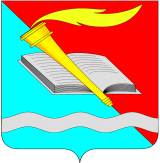 АДМИНИСТРАЦИЯ ФУРМАНОВСКОГО МУНИЦИПАЛЬНОГО РАЙОНА постановлениеот 03.06.2021                                                                                                  № 361-1г. ФурмановО внесении изменений в постановление администрации Фурмановского муниципального района от 31.05.2021 № 355 «Об утверждении Порядка предоставления грантов в форме субсидий из бюджета Фурмановского городского поселения» В соответствии со статьей 78 Бюджетного кодекса Российской Федерации, пунктом 19 части 1 статьи 14 Федерального закона от 06.10.2003 № 131-ФЗ «Об общих принципах организации местного самоуправления в Российской Федерации», Постановлением Правительства Российской Федерации                  от 18.09.2020 № 1492 «Об общих требованиях к нормативным правовым актам, муниципальным правовым актам, регулирующим предоставление субсидий, в том числе грантов в форме субсидий, юридическим лицам, индивидуальным предпринимателям, а также физическим лицам – производителям товаров, работ, услуг администрация Фурмановского муниципального районап о с т а н о в л я е т:         1. Внести изменения в постановление администрации Фурмановского муниципального района от 31.05.2021 № 355 «Об утверждении Порядка предоставления грантов в форме субсидий из бюджета Фурмановского городского поселения» (далее – постановление), а именно:         1.1.  Исключить из пп. 2.1 п. 2 «Порядок проведения отбора получателей субсидии» абзац 9 « - протокол общего собрания собственников помещений в многоквартирном доме о проведении работ по ремонту фасада».          2.Разместить настоящее постановление на официальном сайте администрации Фурмановского муниципального района www.furmanov.su в информационно-телекоммуникационной сети «Интернет».          3.Постановление вступает в силу с момента его опубликования.         4.Контроль исполнения настоящего постановления возложить на заместителя главы администрации Фурмановского муниципального района Белину Л.В. Глава Фурмановского                                                                                 муниципального района                                                                     Р.А. СоловьевИсп. Куликова Е.А.2-07-14 